ESB在线学习使用手册培训安排预备课程（选修）：12月15日至20日，参训学员自行安排时间学习。直播课程（必修）：5次课，12月20、22、24、26、28日每天晚上20:00-21:30。录播课程（选修）：12月15日至31日，参训学员自行安排时间学习。电脑端学习1.1 登录在电脑浏览器地址栏输入网址:http://esb.soocedu.com。点击“登录/注册”，输入手机号跟密码进行登录。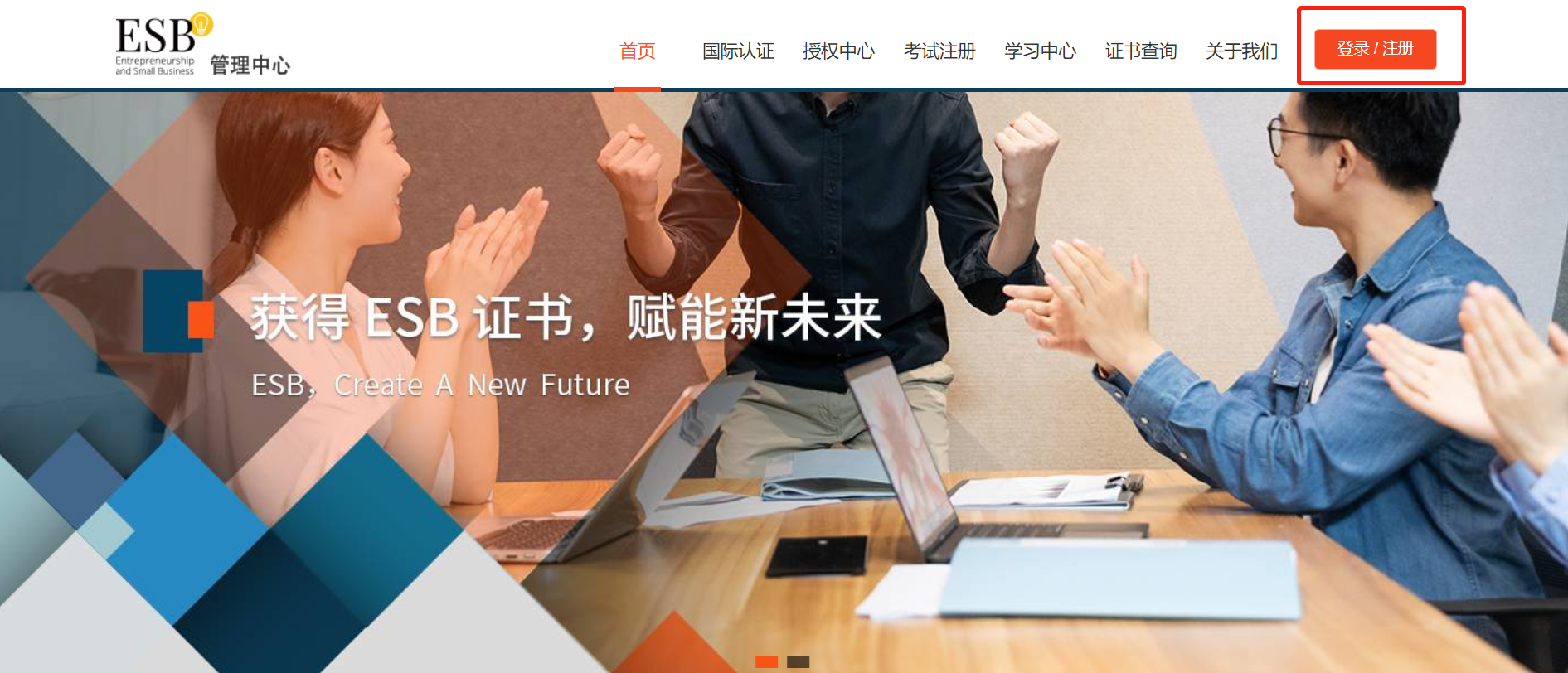 1.2 微课学习登录账号到微课学习页面，学习ESB翻转课堂及“互联网+”大赛能力提升课程。ESB翻转课堂：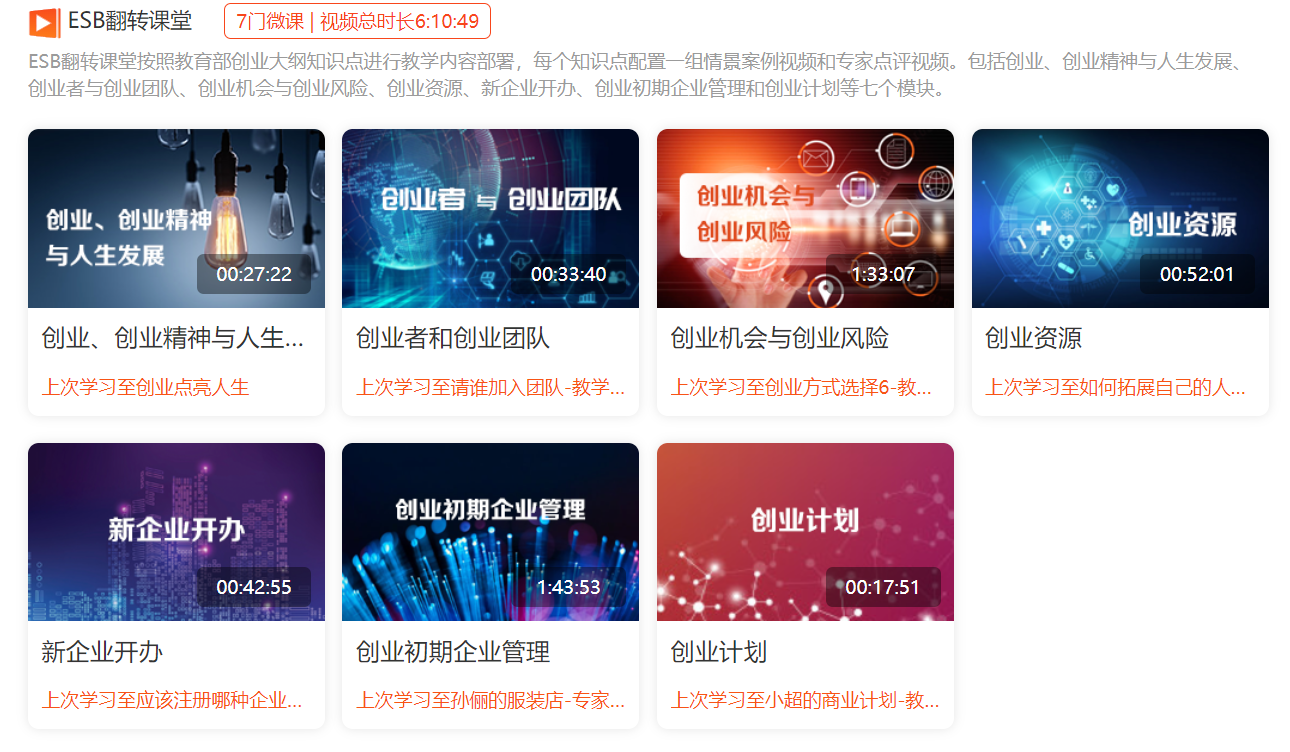 “互联网+”大赛能力提升课程：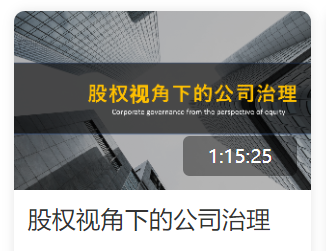 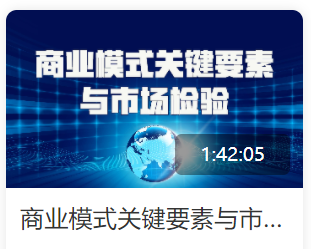 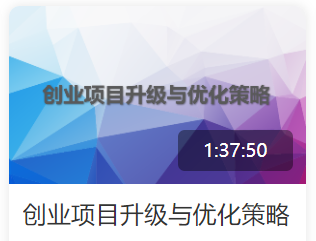 1.3答题练习参加模拟考试之前，先在微课学习页面“ESB基础课程2”模块的课程下进行答题练习。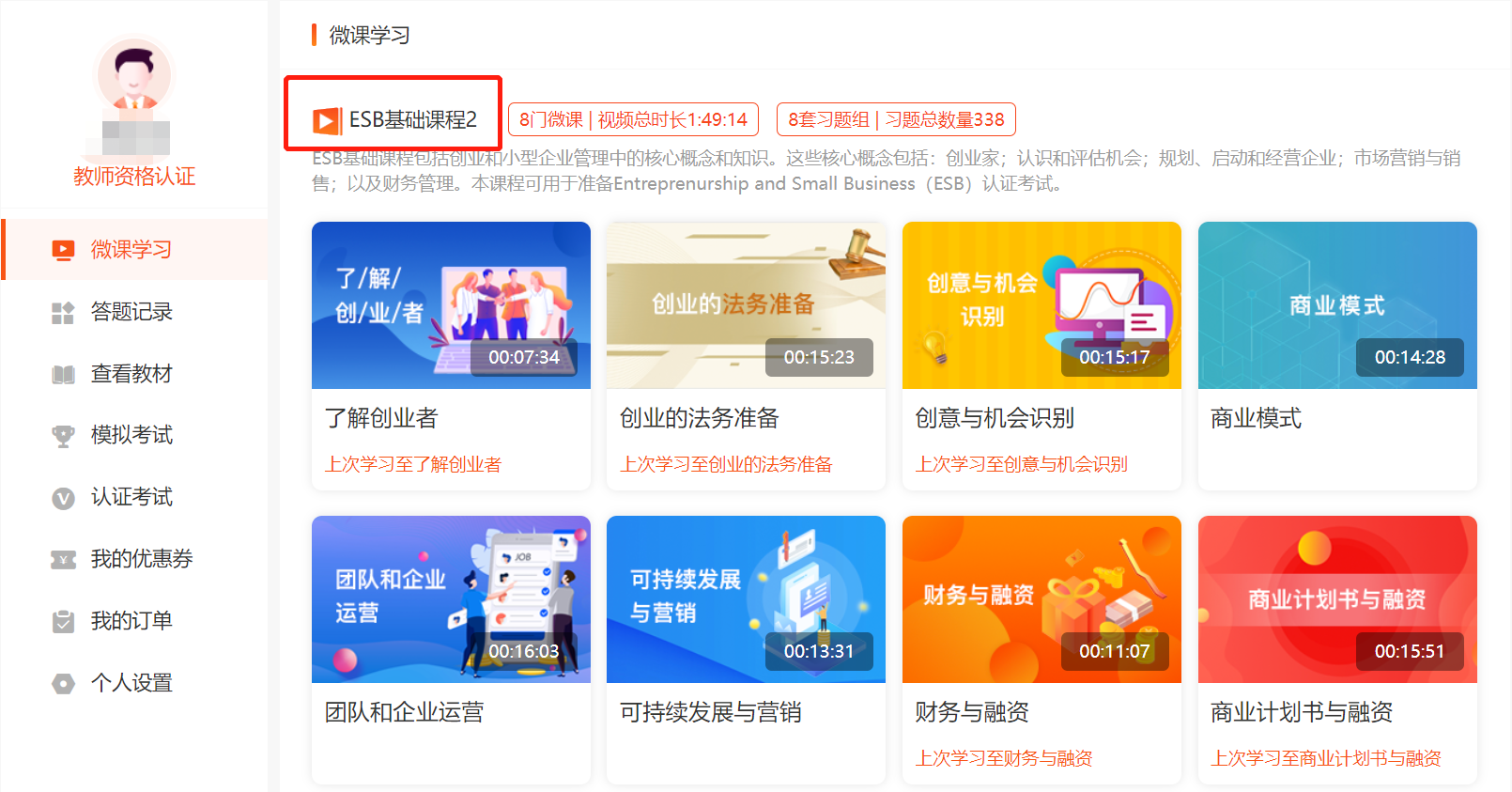 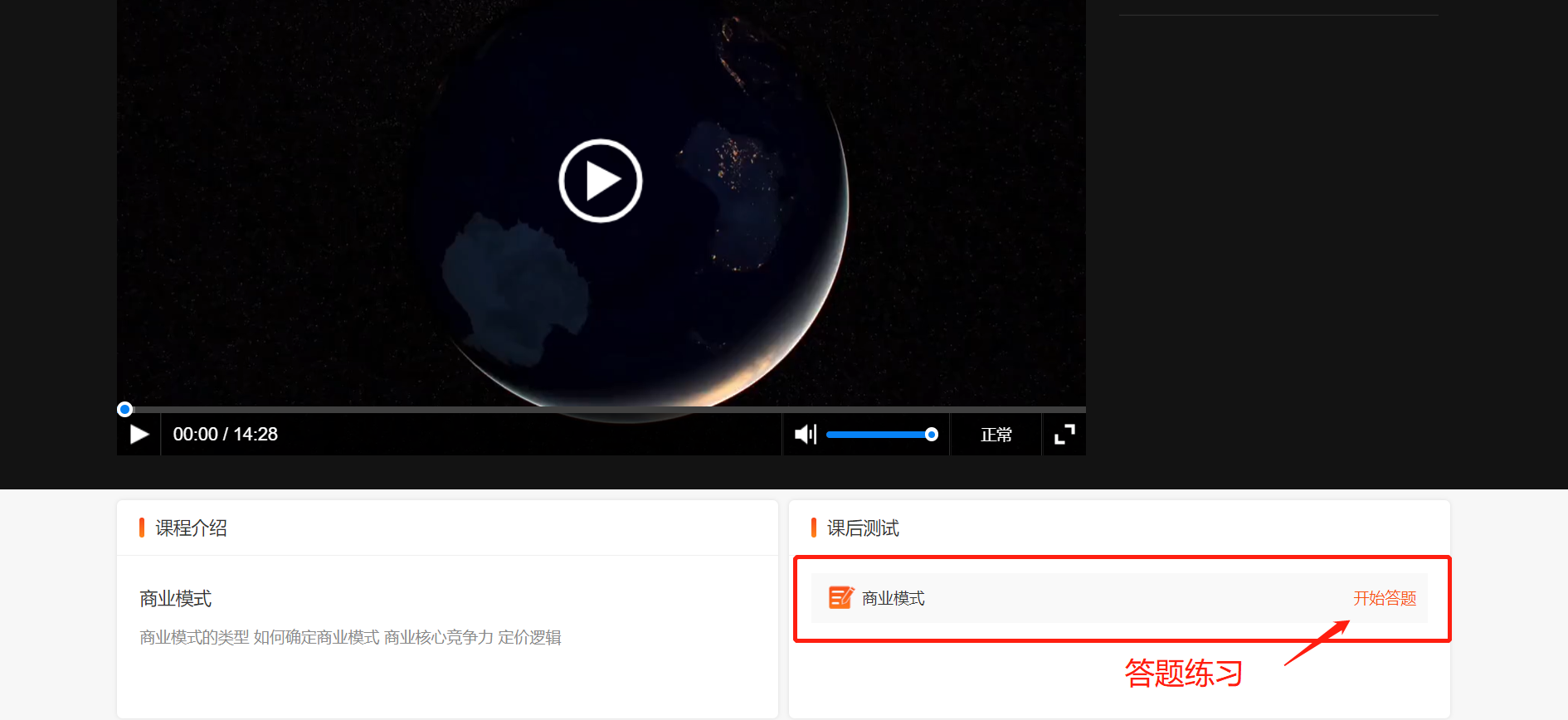 1.4 参加模拟考试在“模拟考试”页面参加线上模拟考试，三套模拟试卷答完后可以自己重置考试，重新作答。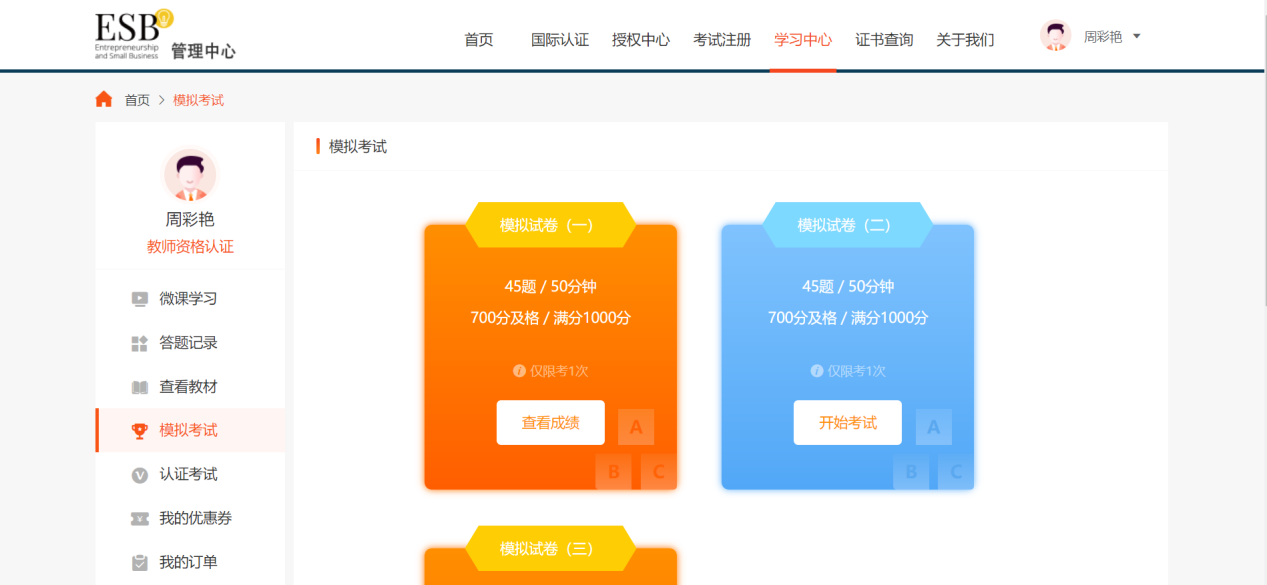 1.5 参加认证考试认证考试时间在2022年1月5日、1月6日两天进行，请根据考试安排按时参加认证考试。在“认证考试”页面参加线上的认证考试，考试通过后可以获得ESB教师认证证书。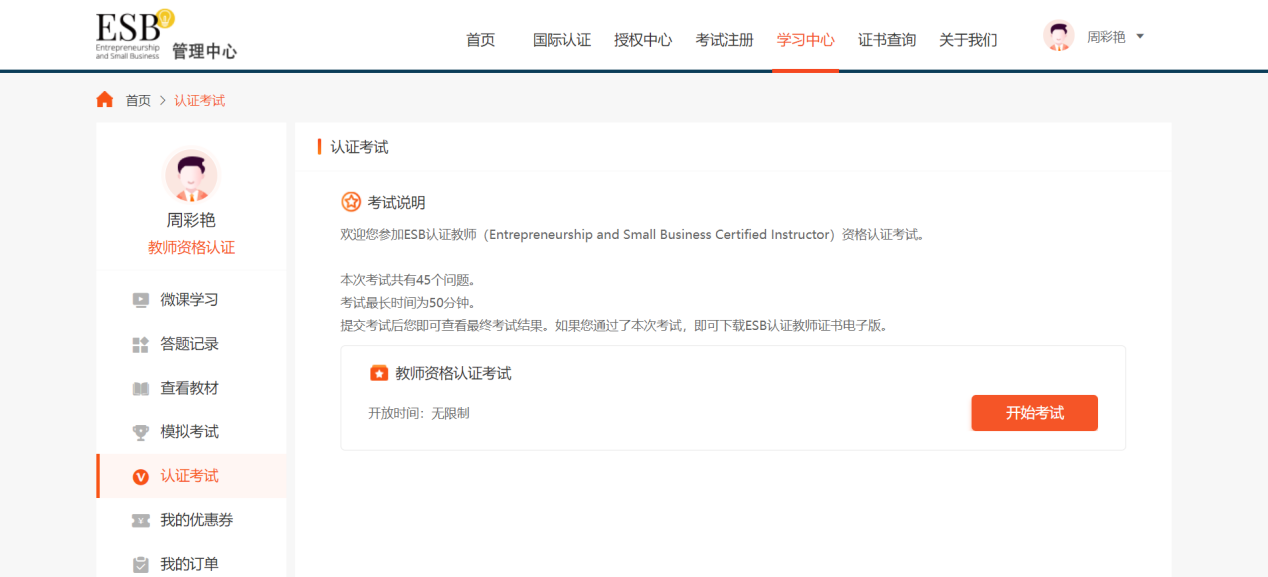 1.6 证书查询认证考试通过以后，可在2022年1月8日之后通过身份证号或手机号查询电子版证书。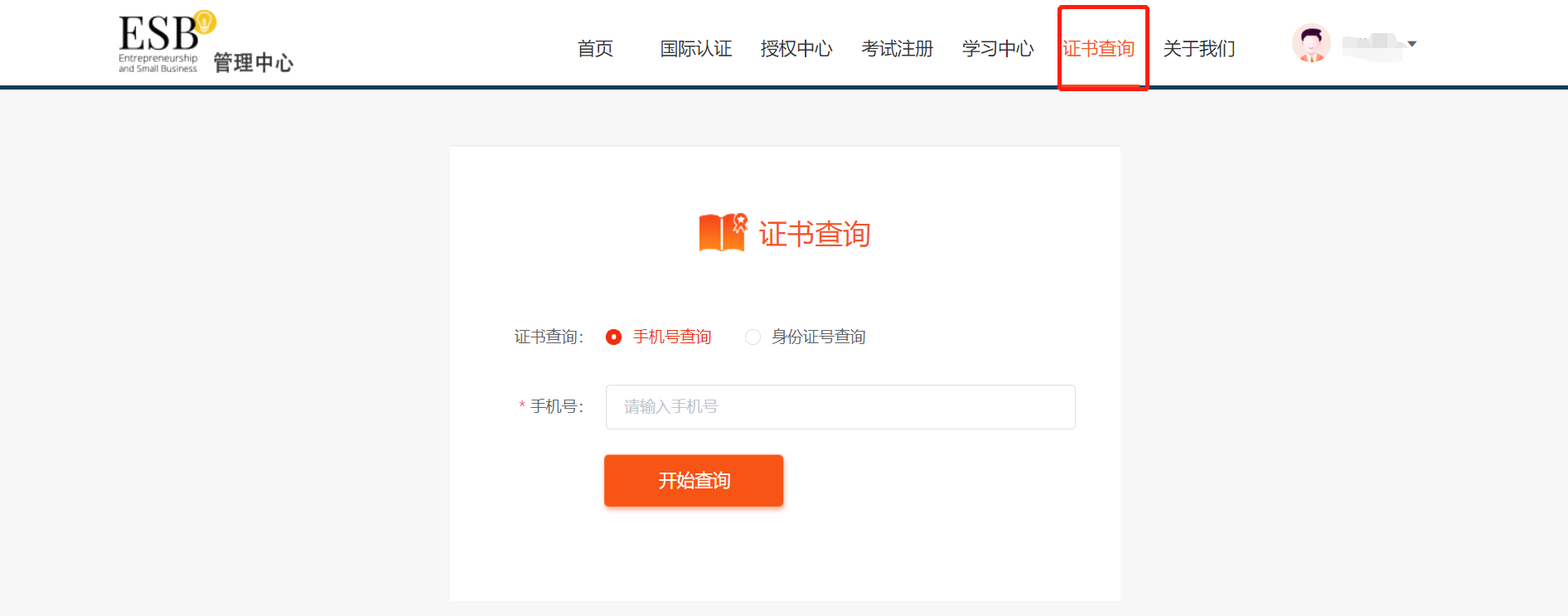 手机端（公众号）学习2.1关注公众号首先微信关注“ESB创新创业”公众号。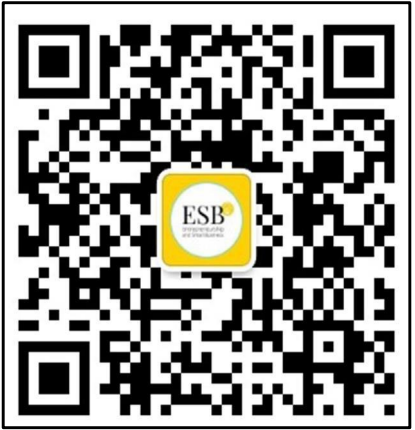 2.2登录点击“ESB认证-考试注册”，输入手机号跟密码进行登录。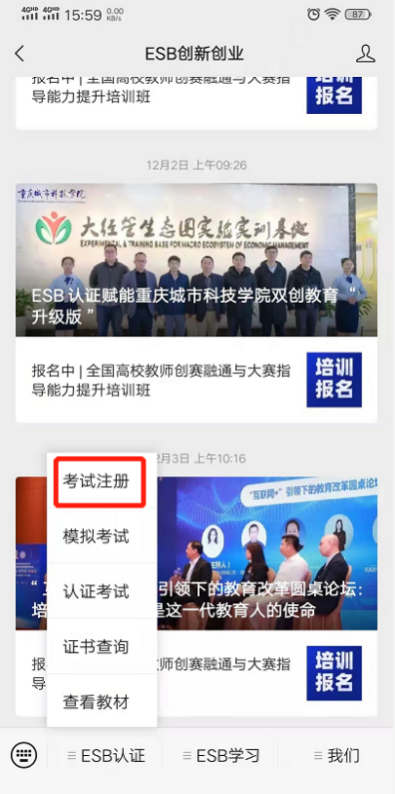 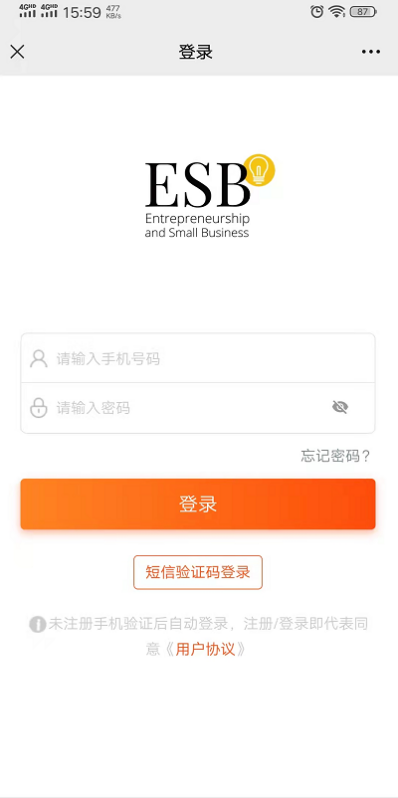 2.3微课学习登录账号以后，点击“ESB学习-微课学习”，在此页面学习ESB翻转课堂及“互联网+”大赛能力提升课程。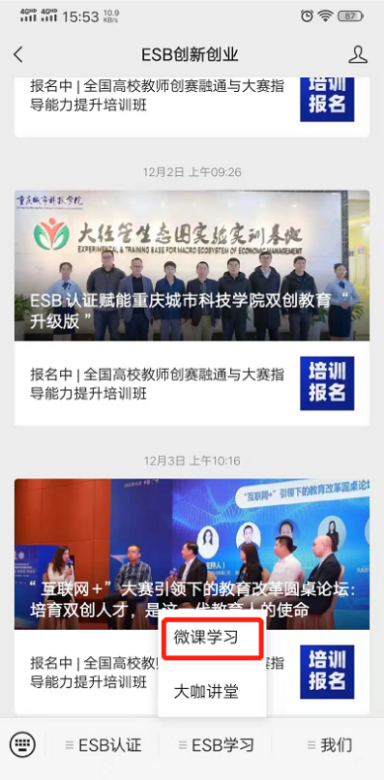 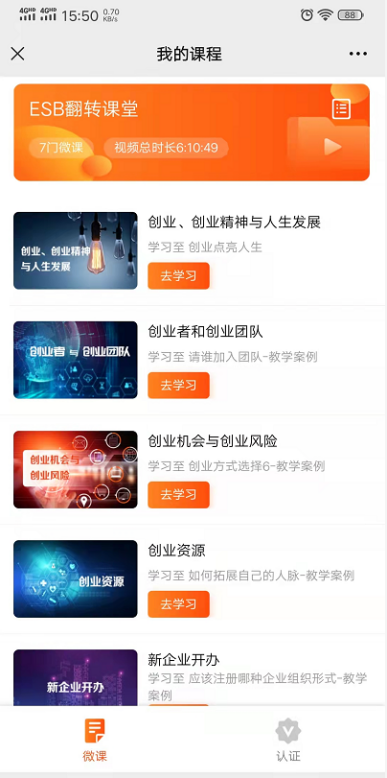 2.4 答题练习参加模拟考试之前，先在微课学习页面“ESB基础课程2”模块的课程下进行答题练习。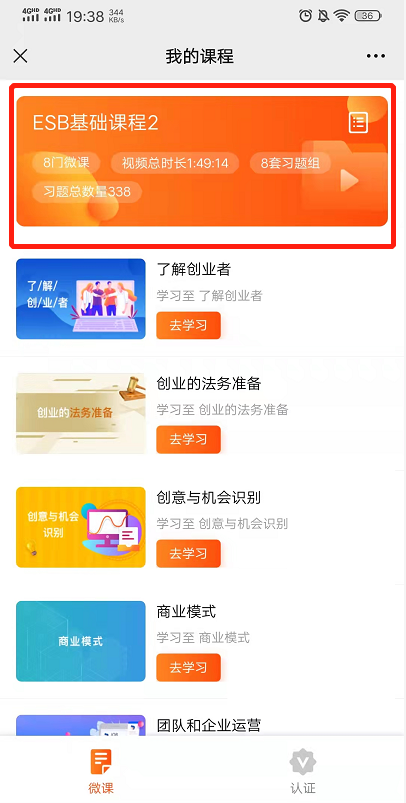 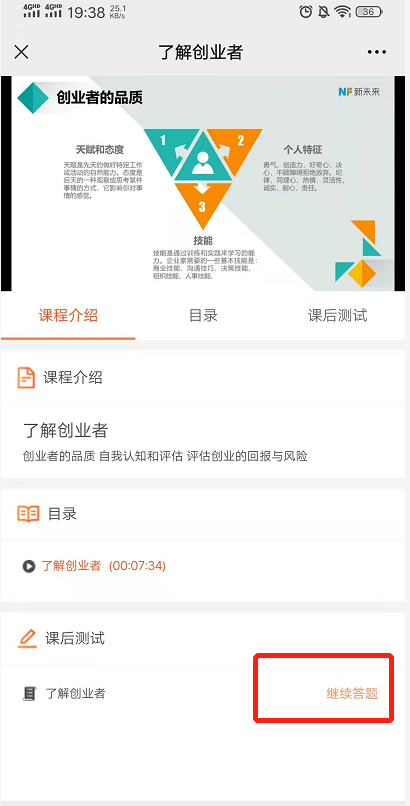 2.5参加模拟考试在“ESB认证-模拟考试”页面参加线上的模拟考试，共三套模拟试卷，三套模拟试卷答完后可以自己重置考试，重新作答。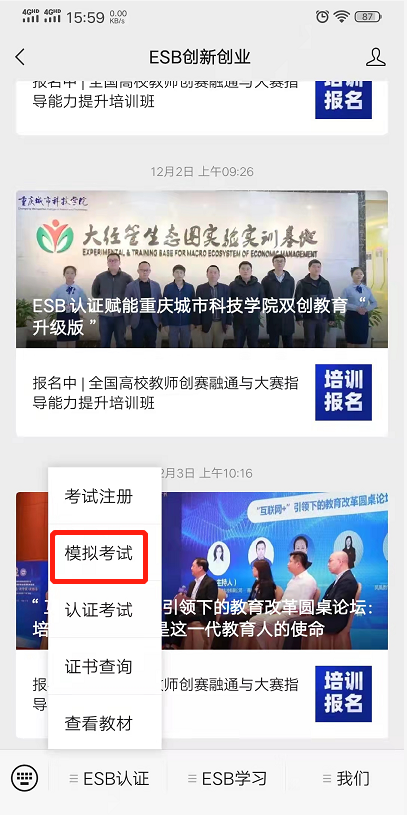 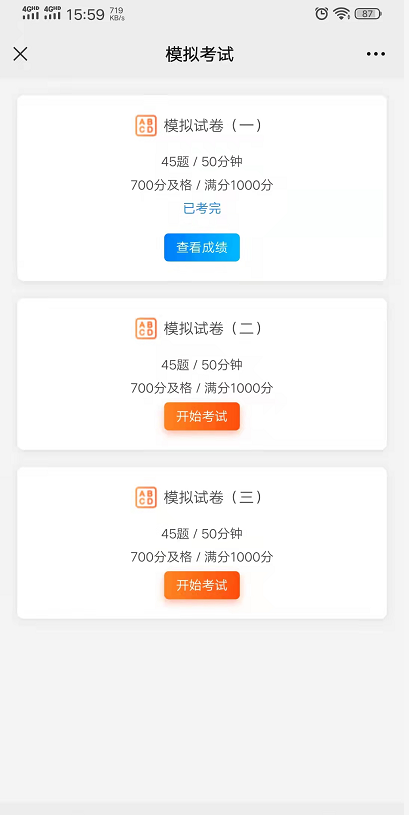 2.6参加认证考试认证考试时间在2022年1月5日、1月6日两天进行，请根据考试安排按时参加认证考试。在“ESB认证-认证考试”页面参加线上的认证考试，考试通过后可以获得ESB教师认证证书。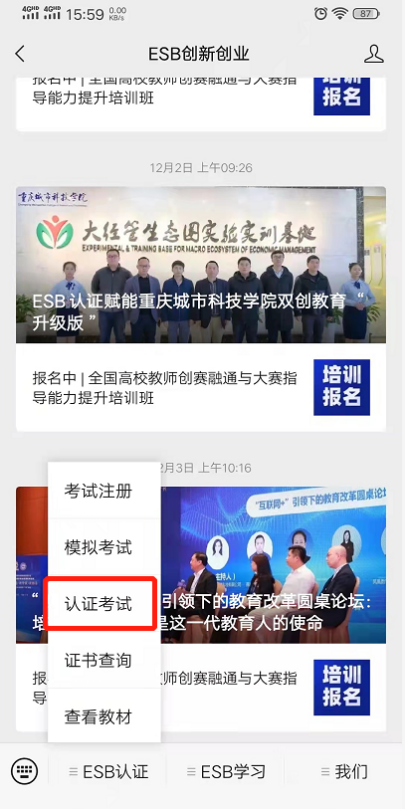 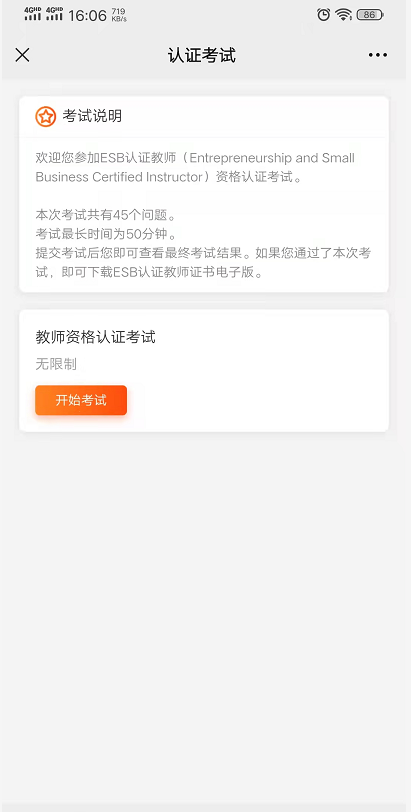 2.7证书查询认证考试通过以后，可在2022年1月8日之后在“ESB认证-证书查询”页面通过身份证号或手机号查询电子版证书。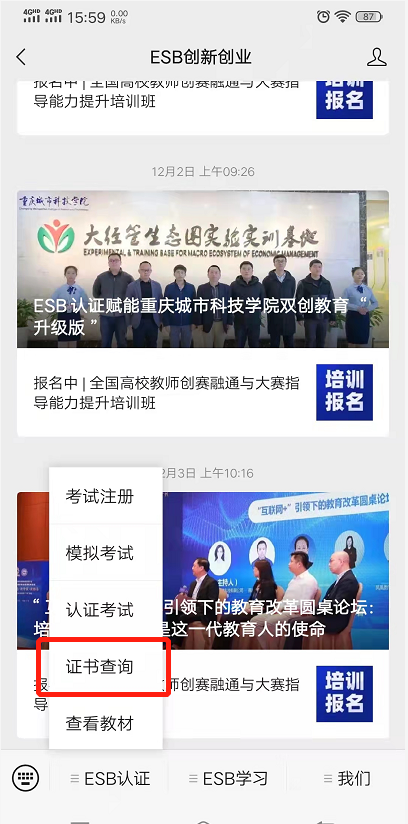 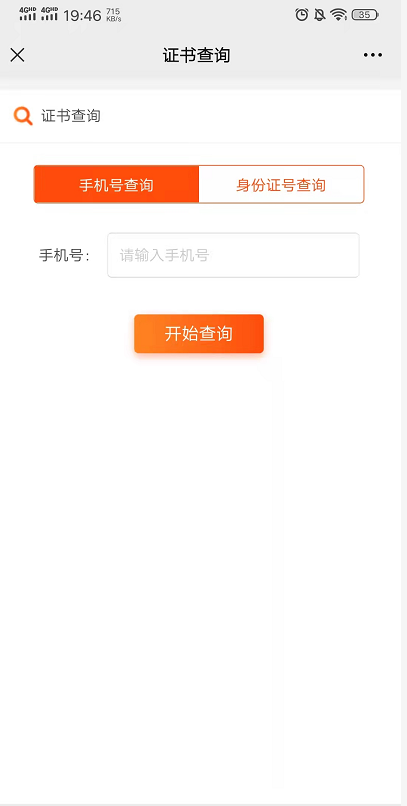 时间主题内容预估时长专家形式12月15日-20日ESB创新创业翻转课堂课程6:10:49新未来预备课程12月20日以赛促教一“互联网+”大赛与创新创业教育90分钟黄贵洲直播（必修）12月22日高质量商业计划书PPT撰写要点90分钟林红霞直播（必修）12月24日参赛项目的商业模式的设计与创新90分钟晁劲鹏直播（必修）12月26日打造高效的初创项目团队组建90分钟李耀星直播（必修）12月28日ESB国际认证赋能大学生高质量创就业60分钟陈劲松直播（必修）12月15日-31日股权视角下的公司治理1:15:25樊国民录播（选修）12月15日-31日商业模式关键要素与市场检验1:42:05丘锡彬录播（选修）12月15日-31日创业项目升级与优化策略1:37:50方铭洋录播（选修）